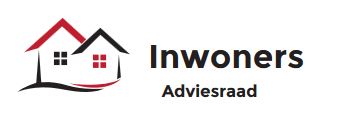 Congres GELIJK = GELIJK29 November vond in Utrecht het eerste congres plaats over het VN Verdrag voor rechten van mensen met een beperking.  Door dit verdrag is het meedoen van deze groepen mensen aan de maatschappij (inclusie) een recht geworden en niet langer een gunst of iets wat alleen voor de zorg geldt. Dat betekent wel voor organisaties als de gemeenten dat ze tot in de haarvaten van de maatschappij na moeten denken hoe hen dit recht ook te laten uitoefenen. Daarbij gaat het niet alleen op rolstoeltoegankelijk en een invalidentoilet in de horeca maar ook recht op werk, braille op de stations en bushaltes, extra service waar nodig, en veiligheid op straat. Ook de bejegening is een hot item.Het VN verdrag schept geen nieuwe rechten maar verplicht overheden om mensen met een beperking te betrekken, toegang te verlenen.Alle afdelingen krijgen hiermee te maken en zullen moeten nadenken hoe ze hier mee omgaan en hoe ze de benodigde kennis en ervaringsdeskundigheid hiervoor naar binnen kunnen halen. In het congres kwam duidelijk naar voren waar het precies om gaat, hoe een gemeente hiermee van start kan gaan en hoe de VN commissie en het College voor de rechten van de mens hiermee bezig zijn.Het is een langdurig proces om dit voor elkaar te krijgen. De knop moet om net als bij de transities en dat kost tijd. Dit betekent o.a. dat er een inclusie-agenda moet worden opgesteld en een implementatieplan gemaakt over alle domeinen heen. Het zou goed zijn als één ambtenaar voor een aantal uren per week wordt vrijgemaakt en alle afdelingen scherp houdt om hier aandacht aan te besteden. Een soort ambassadeur. Begin klein, neem kleine stappen, maar ga er wel mee aan de gang.Een aantal gemeenten is hier al mee bezig. Zo kreeg de gemeente Breda een compliment over hun zeer toegankelijke website.Dit alles is niet iets wat aan de tekentafel kan worden ontworpen, maar er is veel ervaringsdeskundigheid voor nodig. Bedenk methoden om dit binnen te halen. Panels, focusgroepen, adviesraden, wijkraden, verenigingen etc.etc.Het was een inspirerende dag die veel handvatten bood om ermee aan de slag te gaan.Voor de stukken van die dag zie www.gelijkisgelijk.nl